Benützung der Räumlichkeiten in der Zivilschutzanlage OSZ TäuffelenGesuchsteller(in):	     Verantwortliche Person (Korrespondenzadresse)Name und Vorname:	     Adresse:	     PLZ/Wohnort:	     Telefon:	     Art des Anlasses:	     Durchführungsdatum:	     Zeit (von/bis):	     Räumlichkeiten:Aufenthaltsraum (CHF 170.00/Tag bis und mit 3 Tagen, ab 4 Tagen CHF 125.00/Tag)	ja 	nein Küche (CHF 100.00/Tag plus Stromkosten bis und mit 3 Tagen,	ja 	nein 
ab 4 Tagen CHF 55.00/Tag)	Übernachtung (CHF 12.00 pro Person und Tag)	ja 	nein Benützung von Elektroheizelementen (CHF 20.00 pro Tag)	ja 	nein Die Reinigung erfolgt grundsätzlich durch die Benützer. 
Bei mehrtägiger Benützung: Spezialreinigung erfolgt durch die Gemeinde 
auf Kosten der Benutzer	ja 	nein StromabrechnungBenützungsbestimmungen:
- Die Bewilligung erstreckt sich nur auf die bewilligten Innenräume und Anlageteile. 
- Sämtliche Räumlichkeiten, Anlageteile sowie das Inventar sind sorgfältig zu behandeln.
- Beschädigungen aller Art gehen zu Lasten der Benutzer.
- Lärmiges Verhalten ist ab 22.00 Uhr untersagt. Ab diesem Zeitpunkt müssen die Türen geschlossen sein.
- Musikanlagen mit Verstärker sind nicht erlaubt.
- Ab 50 Personen muss eine Brandwache gestellt werden.Mit der Unterschrift anerkennt die Mieterin / der Mieter die Benützungsbestimmungen.
Ort, Datum: 		Unterschrift: 	EinwohnergemeindeEinwohnergemeinde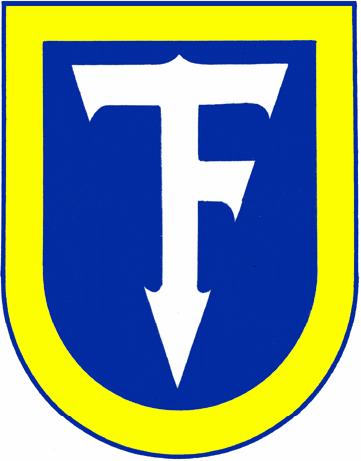 Täuffelen Gerolfingen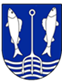 Die Gemeinde am BielerseeDie Gemeinde am BielerseeZähler Nr. 570 838Übernahme (KWh)Rückgabe (KWh)Verbrauch (Rp./KWh)Total in CHFDatumHochtarifx 30.00Niedertarifxxx 22.00